PETANQUE CLUB DE COURS-LA VILLE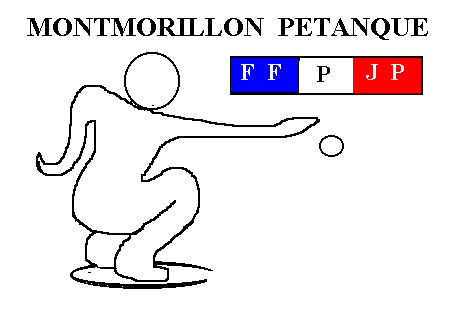 Parc Poizat – 54, rue de Thizy – 69470 COURS-LA VILLESIRET 433 256 286 00017 – Code APE 226 CAffilié à Fédération Française de Pétanque et Jeu ProvençalDéclaré en Préfecture le 19/01/70, n°2627Agréé par le Ministère de la Jeunesse et des Sports le 16-05-1988, N° 69 88 559N° de Club Sportif 069 01ET 0181 ET0181COURS LA VILLE, le 24/10/2016Chèr(e) membre du bureau,Tu es convié(e) à assister à la réunion du bureau qui se dérouleraVENDREDI 2 SEPTEMBRE A 19H AU SIEGE DU PARC POIZAT ORDRE DU JOURBilan du Grand Prix 2016Compte-rendu des Championnats 2016Championnats 2017 : réunion prévue par le comité le 23 septembre (secteur 2 et 3) Préparation des prochains concours (septembre et octobre)Assemblée Générale du club prévue le vendredi 5 novembre Questions diverses ………….. Cette réunion sera suivie par notre traditionnel casse-croûte. Après les vacances, pour une bonne remise en forme, nous essayerons de ne pas faire trop d’abus !!!!! En cas d’indisponibilité de votre part, merci de contacter Choupette au 06 35 78 54 23.										Le Président										Jean-Marc CHENAL